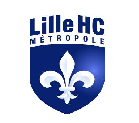 Tournoi des Jeunes‘HOCKEY –WEEN’Samedi 31 octobre 2020 au Lille MHCFiche renseignementA renvoyer avant le 24 octobre 2019 au : lillehc@gmail.comCLUB DE HOCKEY :                                ………………………………………………………………………Nom de la personne à contacter :      ………………………………………………………………………Coordonnées : Téléphone portable    ………………………………………………………………………                           E--mail                           ………………………………………………………………………U10 GarçonsBoysU12 GarçonsBoysU10 FillesGirlsU12 FillesGirlsNombre de repas (pasta box, fruit, boisson)15 € / personnesNom de L’équipeJoueurs (ses)Chef d’équipeEntraineur/ coachAccompagnantTOTAL